Сотрудники полиции проводят масштабную профилактическую акцию «Останови мошенника»В целях противодействия мошенничеству полицейскими проводится информационно-профилактическая акция «Останови мошенника».Совместно с представителями общественного совета при полиции и представителями добровольных народных дружин раздают профилактические листовки и предупреждают граждан о наиболее распространенных видах мошенничеств с целью предостережения граждан от мошеннических действий.Участники рейдов беседуют с гражданами на улицах, в магазинах, посещают организации, где проводятся встречи с трудовыми коллективами. Во время беседы с гражданами, полицейские рассказывают о распространенных способах обмана, объясняют гражданам, как распознать злоумышленников, и какие первоочередные меры необходимо предпринять, чтобы не попасться на уловки мошенников.Сотрудники полиции призывают граждан не общаться по телефону с лицами, представляющимися сотрудниками службы безопасности банка и сообщающими о попытках списания денежных средств с банковской карты или оформления кредита. Участники рейдов напоминают, что нельзя сообщать третьим лицам персональные данные банковской карты, не следует снимать денежные средства под диктовку телефонного собеседника и оформлять кредит по чьему-либо указанию. По всем вопросам, касающимся денежных средств на банковских картах и счетах, нужно обращаться самостоятельно непосредственно к специалистам отделений кредитно-финансовых организаций.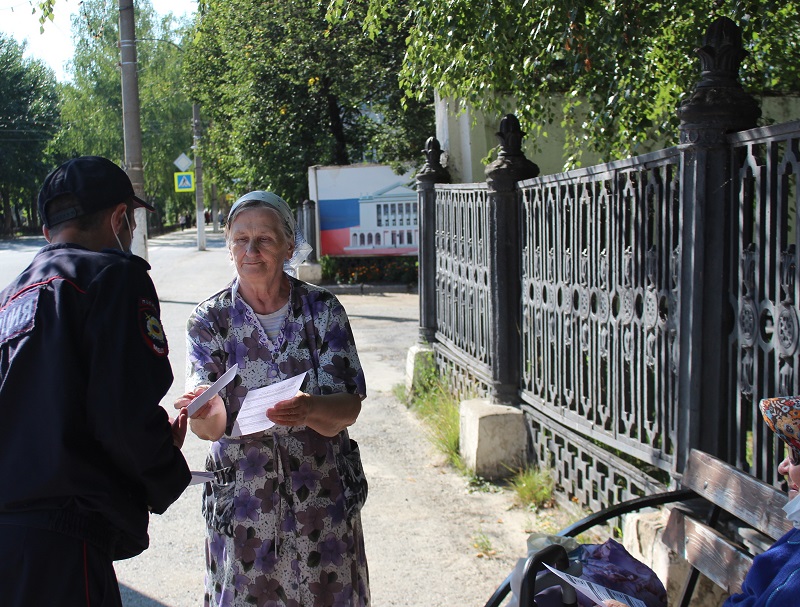 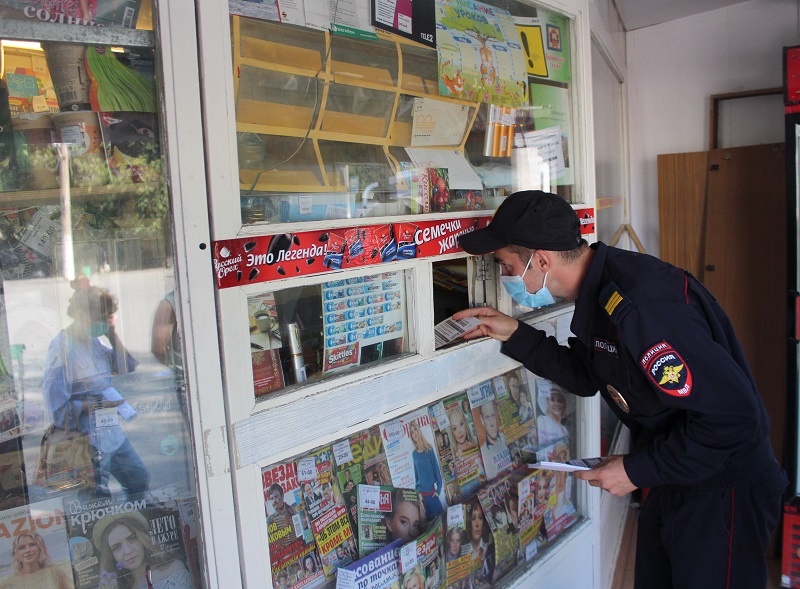 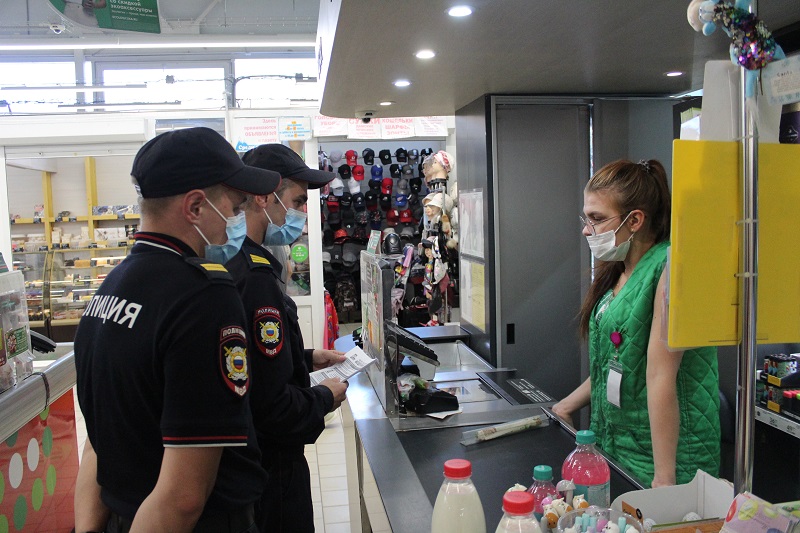 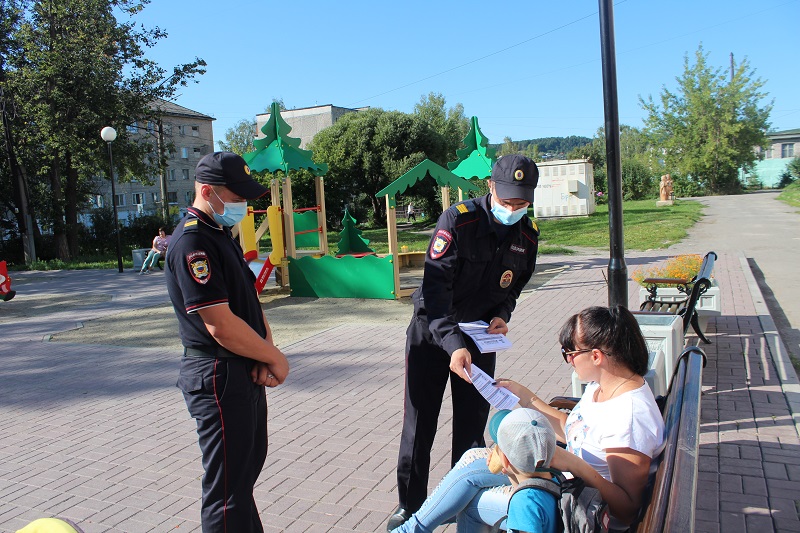 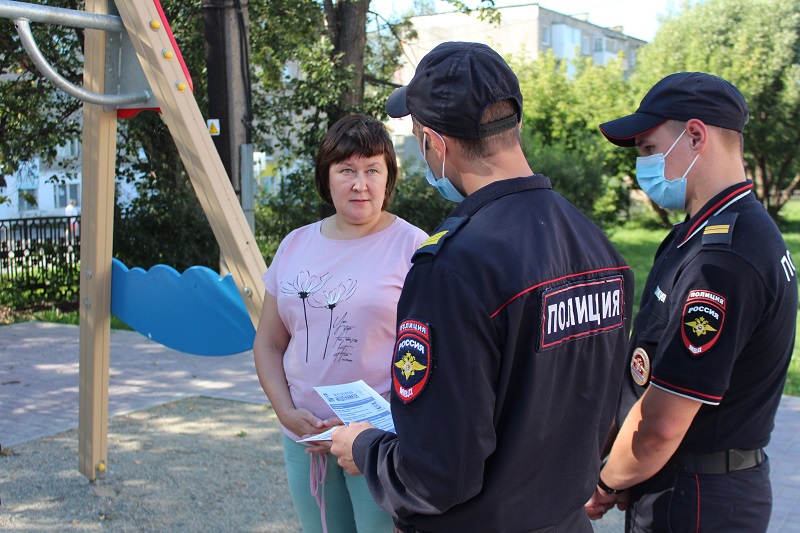 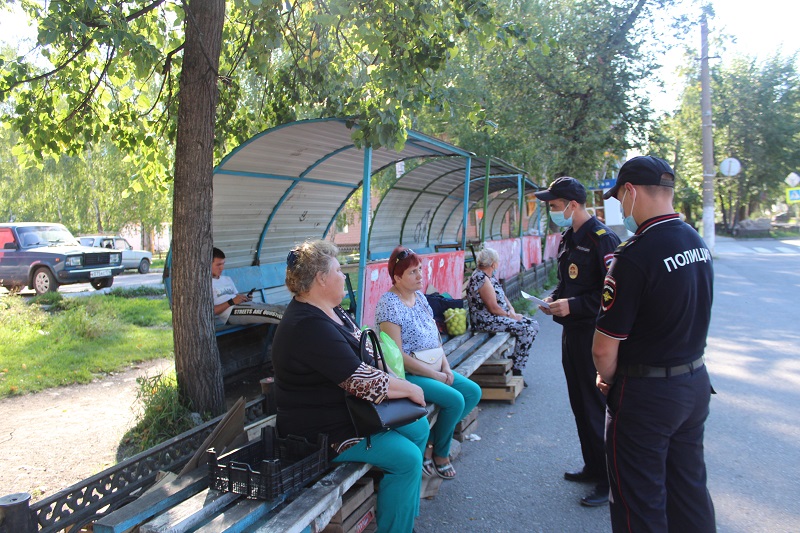 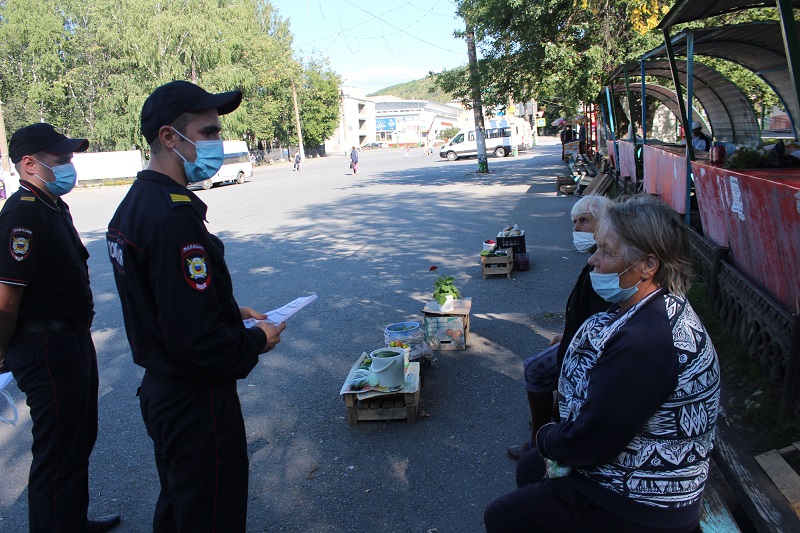 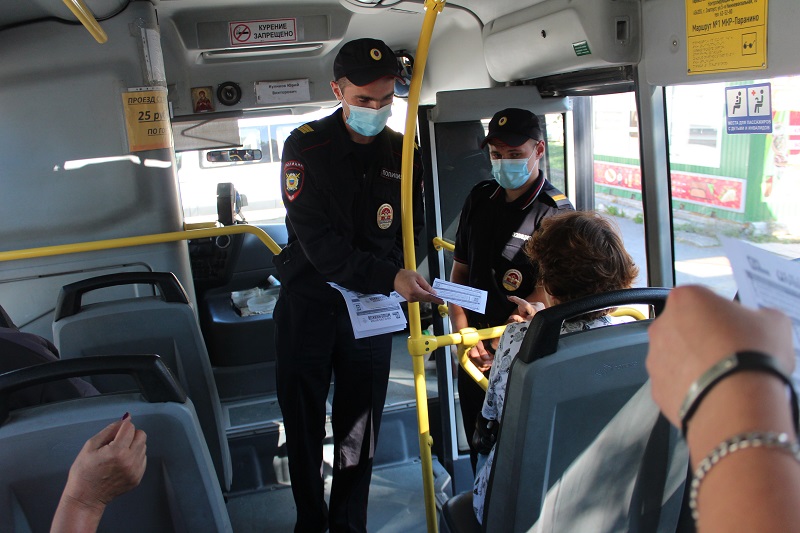 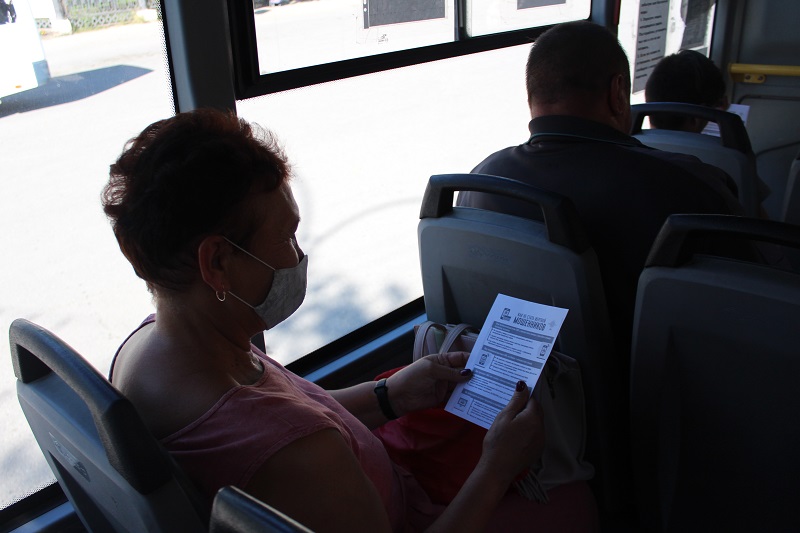 